BÀI TẬP TRẮC NGHIỆM ĐỊA LÍ 9 BÀI 28:VÙNG TÂY NGUYÊNCâu 1: Khó khăn lớn nhất về khí hậu đối với sản xuất và đời sống ở Tây Nguyên làA. Hay có những hiện tượng thời tiết thất thường.B. Mùa khô kéo dài dẫn đến thiếu nước nghiêm trọng.C. Nắng lắm, mưa nhiều làm cho đất bị rửa trôi.D. Mùa mưa thường xuyên xảy ra lũ lụt.Câu 2: Tỉnh nằm ở ngã ba biên giới Việt Nam – Lào – Campuchia:A. Gia Lai	B. Lâm Đồng	C. Kon Tum	D. Đắk LắkCâu 3: Địa hình của Tây Nguyên có đặc điểmA. Địa hình núi cao bị cắt xẻ mạnh.	B. Địa hình cao nguyên đá vôi tiêu biểu.C. Địa hình cao nguyên xếp tầng.	D. Địa hình núi xen kẽ với đồng bằngCâu 4: Ý nào sau đây không đúng khi nói về các dân tộc ở Tây nguyênA. Văn hóa có nhiều nét phong phú, đặc thù cho mảnh đất nơi đâyB. Dân tộc thiểu số chiếm tỉ lệ lớn trong cơ cấu thành phần dân tộc ở vùngC. Người kinh sống ở đô thị, nông lâm trườngD. Mật độ dân số thấp nhất cả nướcCâu 5: MỘT SỐ TIÊU CHÍ PHÁT TRIỂN DÂN CƯ, XÃ HỘI Ở TÂY NGUYÊN VÀ CẢ NƯỚC, NĂM 1999Những tiêu chí phát triển nào của Tây Nguyên thấp hơn bình quân chung cả nước?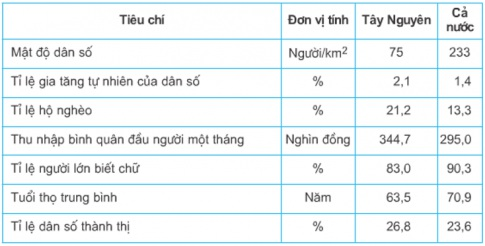 A. Gia tăng dân số.	B. Thu nhập bình quân đầu ngườiC. Tỉ lệ dân thành thị.	D. Tuổi thọ trung bình.Câu 6: Loại đất chiếm diện tích lớn nhất ở Tây Nguyên làA. Ba dan	B. Mùn núi cao	C. Phù sa	D. Phù sa cổ.Câu 7: Loại khoáng sản giàu trữ lượng nhất ở Tây Nguyên làA. Than đá.	B. Vàng	C. Kẽm	D. Bô xitCâu 8: Mục tiêu hàng đầu trong việc phát triển kinh tế- xã hội ở Tây Nguyên làA. Tăng cường khai thác và chế biến lâm sản.B. Mở rộng diện tích trồng cây công nghiệp lâu năm.C. Chuyển dịch cơ cấu kinh tế, xóa đói giảm nghèo.D. Đẩy mạnh khai thác khoáng sản, thủy điện.Câu 9: Loại đất chiếm diện tích lớn nhất ở Tây Nguyên làA. Mùn núi cao	B. Phù sa cổ.	C. Ba dan	D. Phù saCâu 10: MỘT SỐ TIÊU CHÍ PHÁT TRIỂN DÂN CƯ, XÃ HỘI Ở TÂY NGUYÊN VÀ CẢ NƯỚC, NĂM 1999Những tiêu chí phát triển nào của Tây Nguyên cao hơn bình quân chung cả nước?A. Gia tăng dân số	B. Thu nhập bình quân đầu ngườiC. Tỷ lệ dân thành thị	D. Tuổi thọ trung bình.Câu 11: Điểm đặc biệt nhất về vị trí địa lý của Tây Nguyên làA. Không giáp biển.	B. Giáp Đông Nam Bộ.C. Giáp 2 vùng kinh tế.	D. Giáp 2 quốc gia.Câu 12: Khó khăn lớn nhất về tự nhiên trong sản xuất cây công nghiệp ở Tây Nguyên hiện nay làA. Khô hạn kéo dài.	B. Đất đai thoái hoá.C. Khí hậu phân hóa.	D. Đất badan màu mỡ.Câu 13: Trong cơ cấu dân tộc ở Tây Nguyên, thành phần dân tộc đông nhất làA. Gia-rai	B. Kinh	C. Ba-na	D. M'nông.Câu 14: Điểm đặc biệt nhất về vị trí của Tây Nguyên làA. Không giáp biển	B. Đất Feralit.	C. Giáp 2 quốc gia	D. Địa hình caoCâu 15: Về mật độ dân số, Tây Nguyên hiện là vùngA. Có mật độ dân số thấp nhất cả nước.B. Có mật độ thấp chỉ sau Đồng bằng sông Hồng.C. Có mật độ trung bình so với các vùng khác.D. Dân cư đông đúc do nhập cư từ các vùng khác.ĐÁP ÁN1B5D9C13B2C6A10C14A3C7D11A15A4B8C12D